Pocket CardsOn the next page you will find a front page and a back page for a pocket card the physicians in your department can use when they screen and randomise patients in the GODIF trial. How to do:Print the page in coloursCut the paper in the middlePut the two pieces with the back against each other. Cut around the blue edges.Laminate the page It can be folded in the middle as a little booklet. There will be text on al 4 pages.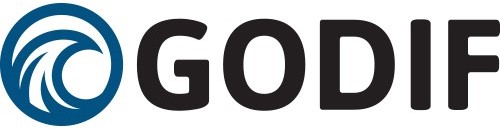 